Członkostwo firmowe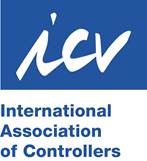 Formularz zgłoszeniowyZgodnie z pkt. 2 §3 Statutu Stowarzyszenia aplikuję o członkostwo firmowe w Międzynarodowym Stowarzyszeniu Controllerów (ICV). * Oświadczam, że zapoznałem się ze Statutem Międzynarodowego Stowarzyszenia Controllerów (ICV) i akceptuję jego warunki. * Akceptujemy Politykę Prywatności ICV (icv-controlling.com/en/privacy-policy)* Akceptujemy politykę prywatności Akademii Controllingu Sp. z o.o.  (http://www.akademiacontrollingu.pl/polityka-prywatnosci/). 
Akademia Controllingu jest partnerem i wyłącznym przedstawicielem Międzynarodowego Stowarzyszenia Controllerów (ICV) w Polsce i tym samym odpowiada za całą obsługę administracyjną i organizacyjną Stowarzyszenia w Polsce* pola wymaganeData			    podpis 1-szego Członka ICV (główna osoba kontaktowa)		        Pieczątka firmowa
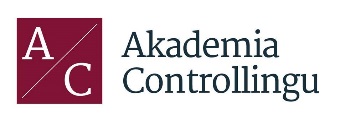 Akademia Controllingu Sp. z o.o. jest partnerem i wyłącznym przedstawicielem Międzynarodowego Stowarzyszenia Controllerów (ICV) w Polsce i tym samym odpowiada za całą obsługę administracyjną i organizacyjną Stowarzyszenia w Polsce.Dane pierwszego Członka ICV (główna osoba kontaktowa)Stopień naukowy, imię i nazwisko:UWAGA: W związku z polityką przetwarzania danych osobowych RODO, jeżeli nie wyrazisz zgody, nie będziemy mogli kontaktować się z Tobą!Jeżeli wyrazisz na to zgodę, Twój adres e-mail (a także imię i nazwisko, informacja o Twoim stanowisku w firmie, adres do korespondencji) będzie przez nas wykorzystywany do dostarczania Ci informacji o wydarzeniach organizowanych przez Akademię Controllingu Sp. z o.o. (ICV POLSKA)Zaznacz każdą zgodę odrębnie:Po pierwsze - pozwól Nam na kontakt mailowy z Tobą, zaznacz poniższe pole i wyraź zgodę na…	… przesyłanie na wskazany przez Ciebie adres email informacji handlowych, dotyczących produktów oferowanych przez Akademię Controllingu Sp. z o.o. (ICV POLSKA) za pomocą środków komunikacji elektronicznej w rozumieniu ustawy z 18 lipca 2002 r. o świadczeniu usług drogą elektroniczną (t.j. Dz. U. z 2017 r. poz. 1219).Pamiętaj, bez udzielonej zgody nie otrzymasz od nas mailem żadnych informacji merytorycznych oraz handlowych dotyczących Akademii Controllingu (ICV POLSKA).Po drugie - pozwól Nam na kontakt bezpośredni z Tobą, zaznacz poniższe pole i wyraź zgodę na… 	… otrzymywanie przesyłanych informacji handlowych oraz marketing bezpośredni Akademii Controllingu Sp. z o.o. (ICV POLSKA), dotyczących oferowanych produktów, zgodnie z art. 172 ustawy z 16 lipca 2004 r. Prawo telekomunikacyjne (t.j. Dz. U. z 2017 r. poz. 1907 z późn. zm.).Pamiętaj, bez udzielonej zgody nie zadzwonimy do Ciebie, żeby poinformować Cię o wydarzeniach Akademii Controllingu (ICV POLSKA). Data											PodpisAkademia Controllingu Sp. z o.o. jest partnerem i wyłącznym przedstawicielem Międzynarodowego Stowarzyszenia Controllerów (ICV) w Polsce i tym samym odpowiada za całą obsługę administracyjną i organizacyjną Stowarzyszenia w Polsce.Dane drugiego Członka ICVStopień naukowy, imię i nazwisko:UWAGA: W związku z polityką przetwarzania danych osobowych RODO, jeżeli nie wyrazisz zgody, nie będziemy mogli kontaktować się z Tobą!Jeżeli wyrazisz na to zgodę, Twój adres e-mail (a także imię i nazwisko, informacja o Twoim stanowisku w firmie, adres do korespondencji) będzie przez nas wykorzystywany do dostarczania Ci informacji o wydarzeniach organizowanych przez Akademię Controllingu Sp. z o.o. (ICV POLSKA)Zaznacz każdą zgodę odrębnie:Po pierwsze - pozwól Nam na kontakt mailowy z Tobą, zaznacz poniższe pole i wyraź zgodę na…	… przesyłanie na wskazany przez Ciebie adres email informacji handlowych, dotyczących produktów oferowanych przez Akademię Controllingu Sp. z o.o. (ICV POLSKA) za pomocą środków komunikacji elektronicznej w rozumieniu ustawy z 18 lipca 2002 r. o świadczeniu usług drogą elektroniczną (t.j. Dz. U. z 2017 r. poz. 1219).Pamiętaj, bez udzielonej zgody nie otrzymasz od nas mailem żadnych informacji merytorycznych oraz handlowych dotyczących Akademii Controllingu (ICV POLSKA).Po drugie - pozwól Nam na kontakt bezpośredni z Tobą, zaznacz poniższe pole i wyraź zgodę na… 	… otrzymywanie przesyłanych informacji handlowych oraz marketing bezpośredni Akademii Controllingu Sp. z o.o. (ICV POLSKA), dotyczących oferowanych produktów, zgodnie z art. 172 ustawy z 16 lipca 2004 r. Prawo telekomunikacyjne (t.j. Dz. U. z 2017 r. poz. 1907 z późn. zm.).Pamiętaj, bez udzielonej zgody nie zadzwonimy do Ciebie, żeby poinformować Cię o wydarzeniach Akademii Controllingu (ICV POLSKA).  Data											PodpisAkademia Controllingu Sp. z o.o. jest partnerem i wyłącznym przedstawicielem Międzynarodowego Stowarzyszenia Controllerów (ICV) w Polsce i tym samym odpowiada za całą obsługę administracyjną i organizacyjną Stowarzyszenia w Polsce.Dane trzeciego Członka ICVStopień naukowy, imię i nazwisko:UWAGA: W związku z polityką przetwarzania danych osobowych RODO, jeżeli nie wyrazisz zgody, nie będziemy mogli kontaktować się z Tobą!Jeżeli wyrazisz na to zgodę, Twój adres e-mail (a także imię i nazwisko, informacja o Twoim stanowisku w firmie, adres do korespondencji) będzie przez nas wykorzystywany do dostarczania Ci informacji o wydarzeniach organizowanych przez Akademię Controllingu Sp. z o.o. (ICV POLSKA)Zaznacz każdą zgodę odrębnie:Po pierwsze - pozwól Nam na kontakt mailowy z Tobą, zaznacz poniższe pole i wyraź zgodę na…	… przesyłanie na wskazany przez Ciebie adres email informacji handlowych, dotyczących produktów oferowanych przez Akademię Controllingu Sp. z o.o. (ICV POLSKA) za pomocą środków komunikacji elektronicznej w rozumieniu ustawy z 18 lipca 2002 r. o świadczeniu usług drogą elektroniczną (t.j. Dz. U. z 2017 r. poz. 1219).Pamiętaj, bez udzielonej zgody nie otrzymasz od nas mailem żadnych informacji merytorycznych oraz handlowych dotyczących Akademii Controllingu (ICV POLSKA).Po drugie - pozwól Nam na kontakt bezpośredni z Tobą, zaznacz poniższe pole i wyraź zgodę na… 	… otrzymywanie przesyłanych informacji handlowych oraz marketing bezpośredni Akademii Controllingu Sp. z o.o. (ICV POLSKA), dotyczących oferowanych produktów, zgodnie z art. 172 ustawy z 16 lipca 2004 r. Prawo telekomunikacyjne (t.j. Dz. U. z 2017 r. poz. 1907 z późn. zm.).Pamiętaj, bez udzielonej zgody nie zadzwonimy do Ciebie, żeby poinformować Cię o wydarzeniach Akademii Controllingu (ICV POLSKA).Data											PodpisAkademia Controllingu Sp. z o.o. jest partnerem i wyłącznym przedstawicielem Międzynarodowego Stowarzyszenia Controllerów (ICV) w Polsce i tym samym odpowiada za całą obsługę administracyjną i organizacyjną Stowarzyszenia w Polsce.Dane czwartego Członka ICVStopień naukowy, imię i nazwisko:UWAGA: W związku z polityką przetwarzania danych osobowych RODO, jeżeli nie wyrazisz zgody, nie będziemy mogli kontaktować się z Tobą!Jeżeli wyrazisz na to zgodę, Twój adres e-mail (a także imię i nazwisko, informacja o Twoim stanowisku w firmie, adres do korespondencji) będzie przez nas wykorzystywany do dostarczania Ci informacji o wydarzeniach organizowanych przez Akademię Controllingu Sp. z o.o. (ICV POLSKA)Zaznacz każdą zgodę odrębnie:Po pierwsze - pozwól Nam na kontakt mailowy z Tobą, zaznacz poniższe pole i wyraź zgodę na…	… przesyłanie na wskazany przez Ciebie adres email informacji handlowych, dotyczących produktów oferowanych przez Akademię Controllingu Sp. z o.o. (ICV POLSKA) za pomocą środków komunikacji elektronicznej w rozumieniu ustawy z 18 lipca 2002 r. o świadczeniu usług drogą elektroniczną (t.j. Dz. U. z 2017 r. poz. 1219).Pamiętaj, bez udzielonej zgody nie otrzymasz od nas mailem żadnych informacji merytorycznych oraz handlowych dotyczących Akademii Controllingu (ICV POLSKA).Po drugie - pozwól Nam na kontakt bezpośredni z Tobą, zaznacz poniższe pole i wyraź zgodę na… 	… otrzymywanie przesyłanych informacji handlowych oraz marketing bezpośredni Akademii Controllingu Sp. z o.o. (ICV POLSKA), dotyczących oferowanych produktów, zgodnie z art. 172 ustawy z 16 lipca 2004 r. Prawo telekomunikacyjne (t.j. Dz. U. z 2017 r. poz. 1907 z późn. zm.).Pamiętaj, bez udzielonej zgody nie zadzwonimy do Ciebie, żeby poinformować Cię o wydarzeniach Akademii Controllingu (ICV POLSKA).Data											PodpisDane Firmy:*Nazwa firmy:*NIP:*Ulica:*Kod pocztowy, miasto:1. Pierwszy Członek ICV - główna osoba kontaktowa i odbiorca faktur*Stopień naukowy, imię i nazwisko:Stanowisko:*Tel.:*E-mail:E-mail firmowy - WORK TOGETHR oznacza, że pracujemy razem, by razem się rozwijać.  Chcemy mieć z Tobą bieżący kontakt, również w Twoim życiu zawodowym.*E-mail firmowy: E-mail prywatny - chcemy mieć z tobą kontakt w długim terminie, w trakcie całej Twojej kariery zawodowej.*E-mail prywatny:2. Drugi Członek ICV*Stopień naukowy, imię i nazwisko:Stanowisko:*Tel.:	*E-mail:E-mail firmowy - WORK TOGETHR oznacza, że pracujemy razem, by razem się rozwijać.  Chcemy mieć z Tobą bieżący kontakt, również w Twoim życiu zawodowym.*E-mail firmowy: E-mail prywatny - chcemy mieć z tobą kontakt w długim terminie, w trakcie całej Twojej kariery zawodowej.*E-mail prywatny:3. Trzeci Członek ICV*Stopień naukowy, imię i nazwisko:Stanowisko:*Tel.:*E-mail:E-mail firmowy - WORK TOGETHR oznacza, że pracujemy razem, by razem się rozwijać.  Chcemy mieć z Tobą bieżący kontakt, również w Twoim życiu zawodowym.*E-mail firmowy: E-mail prywatny - chcemy mieć z tobą kontakt w długim terminie, w trakcie całej Twojej kariery zawodowej.*E-mail prywatny:4. Czwarty Członek ICV*Stopień naukowy, imię i nazwisko:Stanowisko:*Tel.:*E-mail:E-mail firmowy - WORK TOGETHR oznacza, że pracujemy razem, by razem się rozwijać.  Chcemy mieć z Tobą bieżący kontakt, również w Twoim życiu zawodowym.*E-mail firmowy: E-mail prywatny - chcemy mieć z tobą kontakt w długim terminie, w trakcie całej Twojej kariery zawodowej.*E-mail prywatny:Dane Firmy:*Nazwa firmy:*NIP:*Ulica:*Kod pocztowy, miasto:1. Pierwszy Członek ICV - główna osoba kontaktowa i odbiorca faktur*Stopień naukowy, imię i nazwisko:Stanowisko:*Tel.:*E-mail:E-mail firmowy - WORK TOGETHR oznacza, że pracujemy razem, by razem się rozwijać.  Chcemy mieć z Tobą bieżący kontakt, również w Twoim życiu zawodowym.*E-mail firmowy: E-mail prywatny - chcemy mieć z tobą kontakt w długim terminie, w trakcie całej Twojej kariery zawodowej.*E-mail prywatny:2. Drugi Członek ICV*Stopień naukowy, imię i nazwisko:Stanowisko:*Tel.:	*E-mail:E-mail firmowy - WORK TOGETHR oznacza, że pracujemy razem, by razem się rozwijać.  Chcemy mieć z Tobą bieżący kontakt, również w Twoim życiu zawodowym.*E-mail firmowy: E-mail prywatny - chcemy mieć z tobą kontakt w długim terminie, w trakcie całej Twojej kariery zawodowej.*E-mail prywatny:3. Trzeci Członek ICV*Stopień naukowy, imię i nazwisko:Stanowisko:*Tel.:*E-mail:E-mail firmowy - WORK TOGETHR oznacza, że pracujemy razem, by razem się rozwijać.  Chcemy mieć z Tobą bieżący kontakt, również w Twoim życiu zawodowym.*E-mail firmowy: E-mail prywatny - chcemy mieć z tobą kontakt w długim terminie, w trakcie całej Twojej kariery zawodowej.*E-mail prywatny:4. Czwarty Członek ICV*Stopień naukowy, imię i nazwisko:Stanowisko:*Tel.:*E-mail:E-mail firmowy - WORK TOGETHR oznacza, że pracujemy razem, by razem się rozwijać.  Chcemy mieć z Tobą bieżący kontakt, również w Twoim życiu zawodowym.*E-mail firmowy: E-mail prywatny - chcemy mieć z tobą kontakt w długim terminie, w trakcie całej Twojej kariery zawodowej.*E-mail prywatny:Controlling – Kreujemy PrzyszłośćJeżeli Twoja Firma chce zostać Członkiem ICV uzupełnij ten formularz i odeślij do naszego biura:ICV POLSKAAdministrowane przez Akademia Controllingu Sp. z o.o.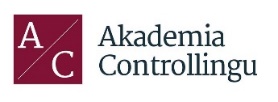 ul. Towarowa 35/403A, 61-896 Poznań, tel. (61) 852 33 53,fax: (61) 666 03 63icv@akademiacontrollingu.pl  www.icv.plSkładka członkowska437,50 EURO NETTO *(opłata roczna, płatna w PLN wg kursu sprzedaży NBP z dnia otrzymania formularza zgłoszeniowego; do składki doliczony zostanie 23% VAT)* Zasady obliczania składki członkowskiej:- przy zapisie w I połowie roku, opłata dotyczy składki za cały bieżący rok kalendarzowy (437,5 euro)- przy zapisie w II połowie roku, opłata dotyczy składki za połowę bieżącego roku kalendarzowego oraz za cały kolejny rok kalendarzowy (656,25‬‬ euro)